Организация и проведение олимпиад, конкурсов, конференций в рамках реализации программы «Одаренные дети» в МКОУ КГ № 1В рамках  программы «Одаренные дети» МКОУ КГ № 1 стремится к полноценной реализации возможностей одаренных детей и активизации их творческой деятельности. Программа  «Одаренные дети» предусматривает целенаправленную работу по развитию интеллектуального, творческого, спортивного потенциала ребенка (интеллектуально-познавательные игры, научно-практические конференции, выставки, олимпиады, соревнования, интеллектуальные марафоны, конкурс «Ученик года» (1, 2, 3 ступеней), выставки детского творчества, литературные конкурсы и т.д.).Программа  «Одаренные дети» в КГ № 1 разработана и утверждена в 2015 году, срок действия программы  2015 - 2020г.  Программа делится на 3 этапа: 1 этап (2015-2016г.)- организационно- диагностический  (формирование системы работы с одаренными детьми)2 этап (2016-2018г.)- практический (апробация системы работы с одаренными детьми)3 этап (2019-2020г.)- аналитический ( подведение итогов работы)Поэтапная работа с одаренными детьми:подготовительный этап – 1-4 классы;творческий этап – 5-7 классы;  развивающий этап – 8-9 классы;  исследовательский этап – 10-11 классы.	Также программа предусматривает усовершенствование диагностики одаренности, создание психолого-развивающего пространства, формирование навыков творческого саморазвития и устойчивого интереса к самообразованию, расширение возможностей учащихся посредством творческой самореализации, развитие навыков самопрезентации и публичных выступлений, связь с вузами. Осуществление программы предполагает взаимодействие со всеми участниками образовательного сообщества.Выявление способных детей начинается с момента поступления ребенка в гимназию. Диагностическая работа, психологическое сопровождение детей, вовлечение ребят в различные интеллектуальные, творческие, спортивные мероприятия позволяют вовремя выявить мотивированных детей и спланировать дальнейшую работу по развитию этих способностей.Эта работа ведется в плане развития учебно-познавательных, коммуникативных, личностных, информационных компетенций через: участие в предметных олимпиадах различных уровней, предметных неделях, конкурсах, проектной, исследовательской деятельности, участие в научно – практических конференциях.Творчество детей невозможно без творчества учителей. Педагогический коллектив МКОУ КГ №1 работает над формированием таких ключевых компетенций обучающихся, без которых современный человек не сумеет сориентироваться ни в общественной жизни, ни в постоянно растущем информационном пространстве. Работа с одаренными детьми традиционно ведется по всем предметам. Педагоги используют индивидуальные и групповые задания для обучения, ориентируют школьников на дополнительную литературу с указанием источника получения информации. Индивидуальная, групповая работа предполагает практические задания, проектную деятельность, работу с дополнительным материалом, решение исследовательских задач по математике, химии, физике, биологии, географии. По русскому языку, литературе большое внимание уделяется развитию творческих способностей, выполнение творческих заданий (написание сочинений, самостоятельное чтение, не предусмотренное программным материалом, произведений с последующим обсуждением), подготовка и участие в конкурсах выразительного художественного чтения. Учителя выбирают такие формы обучения, при которых гибко и вариативно используются разнообразные приемы, методы обучения, не характерные для традиционного урока. Широко используются аудио, видео и компьютерная техника.Вся работа с одаренными детьми проводится на уроке и во внеурочное время. Учителя считают, что подготовка и участие в конкурсах, олимпиадах формирует компетенции устного общения, владение письменной речью, способность брать на себя ответственность, умение участвовать в совместном принятии решений и т.д.       Ежегодно в начале учебного года проводится диагностика учащихся по выявлению различного вида способностей. В результате диагностической работы формируется банк данных о детях, имеющих способности в различных областях деятельности. Деятельность научного общества учащихся (НОУ) «Юные исследователи» и «Маленький эрудит»Диагностика системы работы с одаренными детьми в КГ № 1 за последние три года (2015-2018 учебный год).Важным моментом работы с одаренными детьми является комплекс мероприятий, направленных на укрепление сотрудничества с семьями способных детей. В семье происходит формирование личностных качеств и творческих способностей ребенка, поэтому практическая задача педагогов МКОУ – оказание психолого-педагогической поддержки семьям, имеющим способных и одаренных детей. В числе мероприятий по работе с родителями существенное место занимают родительские собрания по проблемам развития, обучения и воспитания. Для того чтобы собрания были эффективными, используются разнообразные формы общения, такие как круглые столы; информационно-практические беседы; информационные лектории с элементами практикума; обучающие семинары; родительские педагогические тренинги; обмен мнениями.В МКОУ «Кизлярская гимназия № 1» работа с родителями ведется  по четырем направлениям: 1)психологическое сопровождение семьи способного ребенка (психолог ОУ);2)информационная среда для родителей (родительские собрания, круглые столы, практикумы, творческие копилки)3)совместная практическая деятельность способного ребенка и его родителей;4)поддержка и поощрение родителей на уровне школы. Методическое обеспечение системы работы с Одаренными детьми в  МКОУ КГ №1 Информационное обеспечение:Сайт ОУ является  инструментом поиска, получения и обмена информацией, взаимодействия, обсуждения различных аспектов работы образовательного учреждения. Предназначен  для педагогов, родителей и детей.Сайт включает общую информацию о ОУ, а также информацию об учебно-воспитательной и научно-методической  работе.Нормативно-правовое обеспечение:Положение о НОУПоложение о проведении школьного этапа Всероссийской олимпиады школьниковПоложение о проведении предметной недели Программное обеспечение (авторские программы спецкурсов, элективных курсов и т.п.).Наличие комплекта информационно-методических материалов (рекомендации, публикации, литературы по работе с одаренными детьми)Издание материалов, иллюстрированных отчетовСайт школы  Организационно-методическое обеспечение формирует банк методик, авторских  программ, внеурочной деятельности  и научно-методических разработок по проблеме «Одаренные дети», повышает квалификацию педагога через систему школьных и городских тематических семинаров. Педагогами разрабатываются программы и проекты развития сферы дополнительного образования в школе, изучается опыт работы педагогов школы по данному направлению, проводиться мониторинг работы педагога с одаренными детьми.Основные формы внеурочной образовательной деятельности .Формы и методы внеурочной работы позволяют выявлять и развивать одаренных учащихся через факультативы, кружки, конкурсы, олимпиады, а также через систему воспитательной работы. Большая работа по развитию творческих способностей учащихся ведется учителями во время проведения внеклассных мероприятий, особенно во время проведения интеллектуальных марафонов, предметных недель. Особого внимания заслуживают такие формы внеклассной работы, как игры «Что? Где? Когда?», «Своя игра», предметные викторины. Учителя  проводят индивидуальные занятия с учащимися, имеющими высокую учебную мотивацию. Особое значение придают подготовке к предметным олимпиадам.Учителя проводят индивидуальные и коллективные занятия с учащимися, сдающими ЕГЭ и ГИА информатике и ИКТ, биологии, обществознанию, химии в 11 и 9 классах, оказывают им консультативную помощь. Развитие творческих способностей в гимназии во внеурочной системе рассматривается в трёх формах: индивидуальной, групповой и массовой. Все эти формы взаимосвязаны друг с другом. Одним из вариантов сопровождения развития одаренных детей в МКОУ КГ №1 является реализация программ внеурочной деятельности, которые составляют основную образовательную программу (ООП) начального, среднего, общего образования в соответствии с ФГОС. В МКОУ КГ № 1 разработана программа внеурочной деятельности для учащихся 1-7 классов, определены цели, содержание, формы организации, ожидаемые результаты. Обучается по ФГОС в начальной школе-364 учащихся, в среднем звене (5-7 классы)-247 учащихся. Охвачено внеурочной деятельностью-611 человек, т.е. 100%. Внеурочная деятельность на начальной ступени образования в МКОУ КГ №1 организуется по общеинтеллектуальному и научно-познавательному направлениям согласно Базисному учебному плану МОН РД (1 час в 1 классе и 2 часа во 2-4 классах). В 5-7 классах внеурочная деятельность организуется  по  4-м направлениям: 1) обще-интеллектуальному (китайский язык, русский язык «Мудрый совенок», клуб «Почемучек», «Проектная деятельность», «Увлекательный немецкий», «Юный биолог», «Юный исследователь»); 2) духовно- нравственному( Краеведение); 3) общекультурному (музыкальный театр «Домисолька»); 4) физкультурно-оздоровительному- «В мире здоровья и спорта, «Олимпийцы среди нас».Внеурочная деятельность в МКОУ КГ №1 реализуется:– учителем-предметником в пространстве взаимодействия с урочной деятельностью;– классным руководителем в виде проектной деятельности, выставок, конкурсов, праздников;–социальным педагогом, классным руководителем в пространстве взаимодействия с внешкольной деятельностью в виде социальных акций, фестивалей, концертов;–в виде программы внеурочной деятельности.Направления работы с одаренными детьми в КГ № 1.Диагностика – изучение личности учащихся;Работа со способными и одаренными учащимися на уроках;Внеклассная работа.Методы работы:анкетирование, опрос; собеседование; тестирование; анализ литературных источников; творческие работы; проективный метод; метод прогнозирования; метод исследования проблемы.Формы работы:урочная форма обучения с использованием системы заданий повышенной сложности; кружковая работа; организация временных групп;свободное самообразование; проведение предметных недель; научно-практические конференции; олимпиады; интеллектуальный марафон.Содержание работы с одаренными детьми в  КГ №1.1. Работа со способными и одаренными учащимися на уроках – разработан широкий спектр заданий, позволяющий при работе делать их выбор, исходя из конкретной учебной ситуации и учитывая особенности ребенка, уровень его знаний.Использование системы заданий повышенной сложности:задания на развитие логического мышления;задания на развитие творческого мышления – выполнение творческих работ учащихся;задания на составление проектов – создание учащихся проектов в результате самостоятельной деятельности;задания на прогнозирование ситуаций.2. Внеклассная работа с учащимися – создание постоянных (кружок) и временных групп (группы по подготовке к олимпиадам и научно-практическим конференциям) с учетом интересов учащихся.Основной принцип работы – принцип “обогащения”.Ресурсное обеспечение работы с одаренными учащимися:наличие учебной аудитории;библиотечный фонд – наличие литературы по проблемам информатики.Взаимодействие с учреждениями высшего профессионального образования по развитию одаренности учащихся.Эффективному функционированию работы с одаренными учащимися МКОУ КГ № 1 способствует и сотрудничество с филиалами ДГУ, ДГТУ, ИНЖЭКОН, а    также с учреждениями дополнительного образования: ДШИ №1, ДЮСШ,  ДДТ, СЮН. С 2017 года преподаватель республиканского Центра по работе с одаренными детьми " Надежда" Габибуллаев Г.О. еженедельно проводит занятия для юных математиков города. Сотрудничество по созданию сетевого взаимодействия «Школа-ВУЗ» направленно на развитие одаренности с применением дистанционных технологий ( Филологическая школа). Сотрудничество с республиканской роболабораторией Пери инновации (бизнес-инкубатор) по конструированию и программированию роботов среди школьников. Одаренные дети МКОУ КГ №1 принимают активное участие в олимпиадах, конкурсах, конференциях, проводимых учреждениями высшего профессионального образования и ежегодно являются победителями и призерами данных мероприятий.Итоги олимпиады по математике и русскому языку (СПбГУ)Итоги олимпиады по математике и физике на базе ДГТУРеспубликанская олимпиада СКФО “Будущее Кавказа” г.Хасавюрт.Республиканская олимпиада по математике на базе Санкт-Петербургского государственного экономического университетаПоощрение одаренных детейКГ № 1 – Одаренные дети МКОУ КГ №1, ставшие победителями и призерами олимпиад, конкурсов, конфереций различного уровня награждаются  дипломами, почетными грамотами на итоговой линейке. Также публикуются  статьи об одаренных детях  в СМИ, на гимназическом сайте; проводится конкурс "Ученик года" среди учащихся 2-4, 5-8, 9, 10-11 классов. Работа научного обществаНаучное общество МКОУ КГ №1 ставит перед собой цели и задачи, которые выявляют наиболее способных учащихся для дальнейшего их сопровождения; привлекают внимание школьников к углубленному изучению школьных предметов; развивают логическое, творческое мышление школьников; познавательную активность, исследовательские умения и навыки, творческие способности в процессе учебной и исследовательской деятельности; знакомят школьников с методами и приемами научного поиска; учат работать с научной литературой и поиску нужной информации в Интернете, отбирать, анализировать, систематизировать материал, выявлять и формулировать проблемы, грамотно оформлять исследовательскую работу, овладевать искусством дискуссии, выступать перед аудиторией с докладами, обращаться с оборудованием, необходимым для экспериментов; способствовать профессиональному самоопределению учащихся. В содержание и формы работы НОУ входит разработка проектов и тем исследований; решение рационализаторско-изобретательских задач; участие в олимпиадах, конкурсах, конференциях, интеллектуальных играх на уровне гимназии, республики, России, а также международном уровне; проведение семинаров, научно-практических конференций; выступление с лекциями, докладами, сообщениями, творческими отчетами; подготовка научных, творческих работ. НОУ включает в себя творческие группы учащихся 2 – 11 классов. Занятия членов НОУ проводятся коллективно или индивидуально под руководством учителей на основе тематики творческих работ по мере необходимости, но не реже одного раза в месяц.Отличительной чертой НОУ  является то, что в него входят  учащиеся уже со второго класса, так как очень важно как можно раньше дать ученику возможность развить свой интеллект в самостоятельной творческой деятельности, с учётом индивидуальных особенностей и склонностей. Поэтому так важно именно в гимназии выявить интересы учащихся к различным областям науки и техники, помочь претворить в жизнь их планы и мечты, вывести школьников на дорогу науки, помочь наиболее полно раскрыть свои способности. При этом существенное правило участия в научно-исследовательской деятельности – никакого принуждения и насилия над личностью ребёнка. Личный интерес и личная увлечённость – пропуск в НОУ. Научное общество «Юные исследователи» и «Маленький эрудит» даёт возможность осознать свою значимость, свою принадлежность к науке, знакомит с методами научной и творческой работы, развивает познавательный интерес, любознательность, учит общению со сверстниками – единомышленниками, даёт возможность принимать участие в научных экспериментах и исследованиях.Для достижения первой цели НОУ «Выявление наиболее способных учащихся для дальнейшего их сопровождения» создан «Банк данных», в который входят  17 учащихся 7-11 классов , 11 учащихся 5-6 классов; 9 учащихся   1 – 4 классов.  Согласно плану работы НОУ ежегодно проводятся  учебно-практические конференции для учащихся 2 – 4;5-8; 9– 11 классов.Ежегодно члены НОУ МКОУ КГ №1 принимают активное участие в конференциях и конкурсахВыводы :В МКОУКГ №1 создана социокультурная среды, благоприятная для обучения, воспитания и развития потенциально одаренных детей; проводится анализ федеральной, региональной и муниципальной нормативно – правовой базы, отвечающей современным задачам, разработаны системы мероприятий по выявлению и развитию одаренных детей на гимназическом  уровне, развиваются инновационные формы работы; выросло число учащихся и учителей, вовлеченных в исследовательскую деятельность; увеличилось количество участников мероприятий, конкурсов, олимпиад; расширена предметная область исследований и диапазон конференций, мероприятий, конкурсов, олимпиад. Пять лет МКОУ КГ №1 является победителем муниципального конкурса "Лучшее образовательное учреждение г.Кизляра".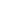 К сожалению, не все победители и призеры муниципального этапа ВОШ были приглашены на республиканский этап.Рекомендации:КГ № 1 - работа по дальнейшему расширению информационной системы по работе с одаренными детьми, пополнение банка данных методик, программ, научно-методических разработок по проблеме детской одаренности; налаживание связей между образовательными учреждениями города , республики для информационного обмена и взаимопомощи при решении проблем в работе с одаренными детьми; совершенствование сотрудничества педагогов и родителей в создании условий для развития природных задатков школьников, проведение мониторинга, анализа и оценки результативности мероприятий, проводимых в рамках программы «Одаренные дети». Название ОУНазвание НОУКоличество детейКоличество сотрудниковРуководитель       НОУКГ № 1«Эрудит», «Юные исследователи»319Н.Г.ЯловенкоПоложения2015-20162016-20172016-20172017-20182017-2018Количество детей 2725253131Учебные предметы Математика, физика, литература, русский язык, английский язык, немецкий язык, история,обществознаниеМатематика, физика, литература, русский язык, английский язык, немецкий язык, история,обществознаниеМатематика, физика, литература, русский язык, английский язык, немецкий язык, история,обществознаниеМатематика, физика, литература, русский язык, английский язык, немецкий язык, история,обществознаниеМатематика, физика, литература, русский язык, английский язык, немецкий язык, история,обществознаниеКлассы, где используются новые технологии5,6,7,8,9,10,115,6,7,8,9,10,115,6,7,8,9,10,115,6,7,8,9,10,115,6,7,8,9,10,11Олимпиады 1. Муниципальный этап- 58 мест;2. Республиканский этап-3 места(1, 2,3);3. Олимпиада им.Чебышева(город)- 9  мест;4. Олимпиада им.Чебышева(РД)-    5 мест;5. Республиканский этап олимпиады "Пифагор"-1-е место и 1-е место;6.Республиканский этап олимпиады по математике "Сириус"-1-е место;7. Первая Кавказская математическая олимпиада(г.Сочи) - 2-е место;8. Олимпиада 2-4 классы- 14 мест;9. Олимпиада по биологии (ДГУ)-   3-е место;10. Олимпиада по английскому языку(5-6классы)-4 места;11. Олимпиада по русскому языку(5-6 классы)-1-е место;12. Дистанционные олимпиады -   53 места1. Муниципальный этап- 79 мест;2. Республиканский этап- 3 места;3. Олимпиада им.Чебышева(город)- 5 мест;4. Олимпиада им.Чебышева(РД)-1         место (2-е место) ;5. Муниципальная олимпиада по Конституции РД и РФ- 2 места( 1-е и 1-е место);6. Олимпиада по немецкому языку(5-6классы)-3 места(1,2,3);Олимпиада по математике(5-6 классы)-3 места(1,1,3);7. Олимпиада "Юный юрист"(город)-3 места( два 1-х места,3-е место);8. Олимпиада "Юный юрист (РД)-2-е место;9. Олимпиада "Сириус"г.Сочи-2е место;10. Олимпиада по английскому языку (5-6 классы)- 1-е место;11. Олимпиада "Краеведение"-3-е место;12. Республиканская олимпиада по математике им. Эйлера-1-е место;13. Республиканская олимпиада по физике им. Максвелла- 2-е место;14. Олимпиада по биологии (ДГУ)- 1-е место, 3-е место;15. Олимпиада по русскому языку (5-6 классы)-1-е место, 3-е место;16. Олимпиада по математике (ДГУ)- 3-е место)17. Олимпиада (2-4 классы)-16 мест;18. Республиканская олимпиада СКФО "Будущее Кавказа"- 2-е место, 3-е место;19. Олимпиада по английскому языку (11 класс)-2-е место, 3-е место;20.Олимпиада по истории (5-6 классы)-3-е место, 2-е место)21. Олимпиада по обществознанию (5-6 классы)-3-е место, 2-е место, 3-е место;22. Всероссийская математическая олимпиада при МГУ г.Москва- 2-е место.23. Дистанционные олимпиады 43 места. 1.  этап-512. Республиканский этап-43 Олимпиада им.Чебышева(город)-11 мест4. Олимпиада им.Чебышева(РД)-1-е место РД;5. 19 олимпиада по краеведению 3-е место(город);6. Республиканская математическая олимпиада Пифагор-1-е место, три 2-х места;7. Республиканская олимпиада по физике им. Максвелла-1-е место;8. Республиканская математическая олимпиада(8-11 классы)-1-е место , два 2-х места;9.Олимпиада ДГТУ(математика)-1-е место, 3-е место; 10. Республиканская математическая  олимпиад школьников «Сириус» для учащихся 8-9 классов- четыре места;11. 2-я открытая республиканская олимпиады школьников по математике-1 (диплом с регистрационным номером и премия 1000 рублей);12. Олимпиада СПбГУ для учащихся 9-х классов(русский язык)- 1-е место,2-е место;13. Олимпиада СПбГУ для учащихся 9-х классов(математика)-1-е место, 3-е место;14. Олимпиада ДГТУ(физика)-1-е место, 3-е место;15. III Кавказская Международная олимпиада по математике г.Майкоп- 1-е место;16. Республиканская очная математическая олимпиада (Санкт-Петербург)-1-е место;17. Республиканская олимпиада СКФО "Будущее Кавказа"-2-е место, 2-е место, 3-е место;18. Республиканская олимпиада по математике им. Эйлера-11-е место, два 2-х места;19. Муниципальная олимпиада по математике(5-6 классы)-1-е место, 3-е место;20. Муниципальная олимпиада по истории(5-6 классы)-1-е место, 1-е место, 2-е место;21. Муниципальная олимпиада по русскому языку(5-6 классы)-2-е место;22. Муниципальная олимпиада по литературе(5-6 классы)-1-е место, 2-е место, два 3-х места.23. Дистанционные олимпиады-328 мест. 1.  этап-512. Республиканский этап-43 Олимпиада им.Чебышева(город)-11 мест4. Олимпиада им.Чебышева(РД)-1-е место РД;5. 19 олимпиада по краеведению 3-е место(город);6. Республиканская математическая олимпиада Пифагор-1-е место, три 2-х места;7. Республиканская олимпиада по физике им. Максвелла-1-е место;8. Республиканская математическая олимпиада(8-11 классы)-1-е место , два 2-х места;9.Олимпиада ДГТУ(математика)-1-е место, 3-е место; 10. Республиканская математическая  олимпиад школьников «Сириус» для учащихся 8-9 классов- четыре места;11. 2-я открытая республиканская олимпиады школьников по математике-1 (диплом с регистрационным номером и премия 1000 рублей);12. Олимпиада СПбГУ для учащихся 9-х классов(русский язык)- 1-е место,2-е место;13. Олимпиада СПбГУ для учащихся 9-х классов(математика)-1-е место, 3-е место;14. Олимпиада ДГТУ(физика)-1-е место, 3-е место;15. III Кавказская Международная олимпиада по математике г.Майкоп- 1-е место;16. Республиканская очная математическая олимпиада (Санкт-Петербург)-1-е место;17. Республиканская олимпиада СКФО "Будущее Кавказа"-2-е место, 2-е место, 3-е место;18. Республиканская олимпиада по математике им. Эйлера-11-е место, два 2-х места;19. Муниципальная олимпиада по математике(5-6 классы)-1-е место, 3-е место;20. Муниципальная олимпиада по истории(5-6 классы)-1-е место, 1-е место, 2-е место;21. Муниципальная олимпиада по русскому языку(5-6 классы)-2-е место;22. Муниципальная олимпиада по литературе(5-6 классы)-1-е место, 2-е место, два 3-х места.23. Дистанционные олимпиады-328 мест.Конкурсы  1.Лучший проект на иностранном языке-1 место(город)2.Лучший проект на иностранном языке-2 место (РД)3."Первоцвет"-3 места -1, 2, 2(город)4."Первоцвет"-2 места -1, 2(РД)5. XVII республиканский слет экологов- 1 место6. Пятый международный конкурс в формате ФМВДК "Таланты России"-2 место7. Республиканский конкурс "Богат талантами наш Дагестан"- 2-е место1. Интеллектуальная игра "100 лет революций 1917 года"- 1-е место;2. Республиканский конкурс "Мой горный край"(авторское стихотворение на английском языке)-2-е место;3. Республиканский конкурс "И гордо реет флаг державный"(авторское стихотворение)- 3-е место;4. Республиканский конкурс " Лучшее стихотворение собственного сочинения о русском языке"- 1-е место;5. "Первоцвет"-1-е место (город)1-е место в РД.1. Интеллектуальная игра "100 лет революций 1917 года"- 1-е место;2. Республиканский конкурс "Мой горный край"(авторское стихотворение на английском языке)-2-е место;3. Республиканский конкурс "И гордо реет флаг державный"(авторское стихотворение)- 3-е место;4. Республиканский конкурс " Лучшее стихотворение собственного сочинения о русском языке"- 1-е место;5. "Первоцвет"-1-е место (город)1-е место в РД.1. Республиканский конкурс "Экологическая и природосберегающая деятельность нашей школы"-2-е место2. Конкурс "Юный краевед"-3-е место(город)3. Экологический конкурс "День птиц"-1-е место, два 3-х места(город)4.Экологический конкурс "День воды"-три 2-х места и два 3-х места;5. Конкурс "Зов памяти"-2-е место(город);6. Конкурс "детство без границ"- два 2-х места и 3-е место(город);7. Конкурс "Живая классика"-1-е место, 2-е место(город);8.Конкурс " Поэзии волнующие строки"-Гран-При, два 1-х места(город);9. Конкурс чтецов "Мой маленький, тихий городок"-1-е место, 2-е место(город);10. Конкурс на лучшее прочтение стихотворения дагестанских поэтов- 1-е место(город);11.  Конкурс сочинений "День единства народов Дагестана"- два 1-х места, 2-е место(город);12. Конкурс "моя малая родина"-2-е место (город)13.Конкурс чтецов "Ты в сердце моем, Дагестан"- 1-е место, два 3-х места(город);13. Конкурс "Экологические знатоки"-1-е место(город);14.Конкурс "И гордо реет флаг державный"-четыре 1-х места, 2-е место, 3- место(город);15. Конкурс "Спасибо деду за победу"-1-е место,2-е место, два 3-х места(город);16. Конкурс "детство без границ"- два 2-х места\.3-е место\9город\0\417.Конкурс "Лидер-21 века"-2-е место(город);18. Конкурс "Божий мир глазами детей"-1-е место,2-е место, пять 3-х мест(город);19. Конкурс "Права для всех"-2-е место(город);20.Конкурс "Юные фотолюбители"-2-е место,3-е место(город);21. Брейн-ринг "100 лет революций в России"-2-е место(город).22. Конкурс " я познаю Россию"- туристско-краеведческая экспедиция- 3- место(бронзовый значок) -РД;23. Конкурс "Золотая осень" ООО "Центр развития "Интеллектуальный Дагестан"-1-е место-РД;24. Конкурс " И гордо реет флаг державный"-2-е место, 3-е место-РД;25. Конкурс "Зов памяти"-3-е место - РД;26. Конкурс Моя малая Родина"-1-е место- РД;27. Литературный фестиваль "Русские рифмы"-1-е место-РД.28. Всероссийский конкурс стихотворений собственного сочинения "Послание Петербургу"- 3-е место;29. Всероссийский литературный конкурс "Пою мое Отечество, республику мою"-лауреат.30.Муниципальный этап конкурса "Лучший проект на иностранном языке"-1-е место;31. Республиканский конкурс "Лучший проект на иностранном языке"- 2- место;1. Республиканский конкурс "Экологическая и природосберегающая деятельность нашей школы"-2-е место2. Конкурс "Юный краевед"-3-е место(город)3. Экологический конкурс "День птиц"-1-е место, два 3-х места(город)4.Экологический конкурс "День воды"-три 2-х места и два 3-х места;5. Конкурс "Зов памяти"-2-е место(город);6. Конкурс "детство без границ"- два 2-х места и 3-е место(город);7. Конкурс "Живая классика"-1-е место, 2-е место(город);8.Конкурс " Поэзии волнующие строки"-Гран-При, два 1-х места(город);9. Конкурс чтецов "Мой маленький, тихий городок"-1-е место, 2-е место(город);10. Конкурс на лучшее прочтение стихотворения дагестанских поэтов- 1-е место(город);11.  Конкурс сочинений "День единства народов Дагестана"- два 1-х места, 2-е место(город);12. Конкурс "моя малая родина"-2-е место (город)13.Конкурс чтецов "Ты в сердце моем, Дагестан"- 1-е место, два 3-х места(город);13. Конкурс "Экологические знатоки"-1-е место(город);14.Конкурс "И гордо реет флаг державный"-четыре 1-х места, 2-е место, 3- место(город);15. Конкурс "Спасибо деду за победу"-1-е место,2-е место, два 3-х места(город);16. Конкурс "детство без границ"- два 2-х места\.3-е место\9город\0\417.Конкурс "Лидер-21 века"-2-е место(город);18. Конкурс "Божий мир глазами детей"-1-е место,2-е место, пять 3-х мест(город);19. Конкурс "Права для всех"-2-е место(город);20.Конкурс "Юные фотолюбители"-2-е место,3-е место(город);21. Брейн-ринг "100 лет революций в России"-2-е место(город).22. Конкурс " я познаю Россию"- туристско-краеведческая экспедиция- 3- место(бронзовый значок) -РД;23. Конкурс "Золотая осень" ООО "Центр развития "Интеллектуальный Дагестан"-1-е место-РД;24. Конкурс " И гордо реет флаг державный"-2-е место, 3-е место-РД;25. Конкурс "Зов памяти"-3-е место - РД;26. Конкурс Моя малая Родина"-1-е место- РД;27. Литературный фестиваль "Русские рифмы"-1-е место-РД.28. Всероссийский конкурс стихотворений собственного сочинения "Послание Петербургу"- 3-е место;29. Всероссийский литературный конкурс "Пою мое Отечество, республику мою"-лауреат.30.Муниципальный этап конкурса "Лучший проект на иностранном языке"-1-е место;31. Республиканский конкурс "Лучший проект на иностранном языке"- 2- место;Конференции Индивидуальные занятия (кружки, секции) 1. Китайский язык2.Русский язык "За страницами учебника"3."Мудрый совенок"4. "Юный биолог"5. Юный исследователь"6."Клуб почемучек"7."Удивительный мир природы"8.Английский язык "Страноведение"9."Увлекательный немецкий"10.Проектная деятельность"11.Краеведение12 "Олимпийцы среди нас"13. "В мире здоровья и спорта"14. Музыкальный театр "Домисолька" 1. Китайский язык2.Русский язык "За страницами учебника"3."Мудрый совенок"4. "Юный биолог"5. Юный исследователь"6."Клуб почемучек"7."Удивительный мир природы"8.Английский язык "Страноведение"9."Увлекательный немецкий"10.Проектная деятельность"11.Краеведение12 "Олимпийцы среди нас"13. "В мире здоровья и спорта"14. Музыкальный театр "Домисолька" 1. Китайский язык2.Русский язык "За страницами учебника"3."Мудрый совенок"4. "Юный биолог"5. Юный исследователь"6."Клуб почемучек"7."Удивительный мир природы"8.Английский язык "Страноведение"9."Увлекательный немецкий"10.Проектная деятельность"11.Краеведение12 "Олимпийцы среди нас"13. "В мире здоровья и спорта"14. Музыкальный театр "Домисолька" 1. Китайский язык2.Русский язык "За страницами учебника"3."Мудрый совенок"4. "Юный биолог"5. Юный исследователь"6."Клуб почемучек"7."Удивительный мир природы"8.Английский язык "Страноведение"9."Увлекательный немецкий"10.Проектная деятельность"11.Краеведение12 "Олимпийцы среди нас"13. "В мире здоровья и спорта"14. Музыкальный театр "Домисолька" 1. Китайский язык2.Русский язык "За страницами учебника"3."Мудрый совенок"4. "Юный биолог"5. Юный исследователь"6."Клуб почемучек"7."Удивительный мир природы"8.Английский язык "Страноведение"9."Увлекательный немецкий"10.Проектная деятельность"11.Краеведение12 "Олимпийцы среди нас"13. "В мире здоровья и спорта"14. Музыкальный театр "Домисолька"ПредметФИО участникаМестоКлассФИО учителяРусский языкНиколаева Ангелина1-е место9Ляховая Л.Ф.Пикалова Мария2-е место9Ляховая Л.Ф.МатематикаРабаданов Рамазан1-е место9Гаджиева Б.Д.Юсупов Ислам3-е место9Чернова Е.М.ПредметФИО участникаМестоКлассФИО учителяМатематикаРабадановГаджимурадПобедитель11Чернова Е.М.АбдулхаликовТажидинПризер-3м.11Чернова Е.М.ФизикаДробот ТатьянаПобедитель11Ткаченко Н.В.Гуев АртемПризер-3м.11Ткаченко Н.В.№ПредметФИО участникаКлассМестоФИО учителя1ОбществознаниеБоровиков Даниил92Бабошина Е.В.2ИсторияШапиловаКамила93Хайбулаев И.А.3МатематикаРабаданов Рамазан92Гаджиева Б.Д.№ПредметФИО участникаКлассМестоФИО учителя1МатематикаРабаданов Рамазан91Гаджиева Б.Д.